Bitte beachten Sie: Mit der Anmeldung zur Beratung bestätigen Sie, dass Sie die           Informationen zur Datenerhebung nach Artikel 13 und 14 Datenschutzgrundverordnung zur Kenntnis genommen haben.Sehr geehrte Eltern, Sehr geehrte/r Erziehungsberechtige/r, Sehr geehrte/r gesetzliche Vertreter/in,die Agentur für Arbeit bietet zusätzlich zu Berufsorientierungsveranstaltungen und Elternabenden an der Schule auch persönliche Berufsberatungsgespräche für Schülerinnen und Schüler an. Ihre Tochter / Ihr Sohn nimmt dieses Angebot an.In einem Beratungsgespräch der Berufsberatung wird das persönliche Anliegen Ihrer Tochter / Ihres Sohnes geklärt. Die Beratungsfachkraft gibt Rat und Auskunft rund um das Thema Berufs- und Studienwahl. Z.B.: Unterstützt Ihre Tochter/Ihren Sohn, die Stärken zu erkennen und einen Beruf zu finden, der den Fähigkeiten und Interessen entspricht,Unterstützt Ihre Tochter/Ihren Sohn, bei der Suche nach betrieblichen Ausbildungsstellen, schulischen Ausbildungsmöglichkeiten und zeigt Studienwege und Zugangsvoraussetzungen auf,bespricht Alternativangebote,bietet Unterstützungsmöglichkeiten an.Hierzu werden auch Daten erhoben. Unsere datenschutzrechtlichen Hinweise sind beigefügt bzw. können Sie unter www.arbeitsagentur.de/datenerhebung finden. Mit freundlichen GrüßenIhre Berufsberatung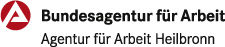 Diese Informationen dienen der Transparenz, wie die Bundesagentur für Arbeit (im Folgenden „BA“ abgekürzt) mit personenbezogenen Daten ihrer Kundinnen und Kunden (Privatpersonen und Unternehmen) umgeht. Der Schutz von personenbezogenen Daten genießt einen sehr hohen Stellenwert, deshalb erfolgt die Verarbeitung von personenbezogenen Daten im Einklang mit den gesetzlichen Bestimmungen, insbesondere mit den Regelungen der Datenschutzgrundverordnung der Europäischen Union (DSGVO) und des Sozialgesetzbuches.1. Verantwortlicher für die DatenverarbeitungVerantwortlich für die Verarbeitung von personenbezogenen Daten ist die Bundesagentur für Arbeit, vertreten durch den Vorstand, Regensburger Str. 104, 90478 Nürnberg.2. DatenschutzbeauftragterDie Datenschutzbeauftragte der BA, Frau Barbara Rüstemeier, erreichen Sie unter der Postanschrift: Bundesagentur für Arbeit, Justiziariat/Datenschutz/Compliance, Regensburger Str. 104, 90478 Nürnberg oder unter folgender E-Mail-Adresse: Zentrale.JDC-Datenschutz@arbeitsagentur.de oder über das im Portal angebotene Kontaktformular. Die Kommunikation über das Kontaktformular erfolgt über eine gesicherte Verbindung.3. Verarbeitungszwecke 3.1 Online-Angebot der BADie BA verarbeitet personenbezogene Daten, um das Online-Angebot auf www.arbeitsagentur.de adressatengerecht zur Verfügung stellen zu können. Darüber hinaus werden anonymisierte Daten bei Aufruf des Online-Portals vorübergehend gespeichert, um das Nutzungsverhalten auswerten und das Online-Angebot verbessern zu können sowie ein etwaiges missbräuchliches Verhalten nachvollziehen und ahnden zu können. Weitere Einzelheiten siehe „Datenschutzerklärung für Portalnutzer“.3.2 Gesetzliche Aufgabenerledigung Die BA verarbeitet Daten zum Zwecke ihrer gesetzlichen Aufgabenerledigung nach dem Sozialgesetzbuch (SGB). Sie ist zur wirtschaftlichen Erbringung von Geld-, Sach- und Dienstleistungen verpflichtet. Dazu zählen beispielsweise Beratungs- und Vermittlungszwecke und die Gewährung von Arbeitslosengeld und Leistungen der Grundsicherung für Arbeitsuchende nach dem SGB II. Darüber hinaus werden personenbezogene Daten auch bei der Erteilung von Arbeitsgenehmigungen, der Überwachung der Beitragszahlung, der Durchführung von Erstattungsansprüchen anderer Sozialleistungsträger oder anderer Stellen oder der Bekämpfung von Leistungsmissbrauch verarbeitet. Dasselbe gilt für die Ausstellung von Bescheinigungen sowie für die Gewährung von Insolvenzgeld und vergleichbaren Leistungen. Beschäftigtendaten, die die Arbeitgeber den Sozialversicherungsträgern melden müssen, werden u.a. zu Zwecken der Arbeitsmarkt- und Berufsforschung sowie zu Statistikzwecken verarbeitet. 4. Rechtsgrundlagen für die Verarbeitung:Die Datenverarbeitung durch die BA stützt sich insbesondere auf Art. 6 Abs. 1 lit. c DSGVO i.V.m. §§ 67 ff SGB X, SGB III, SGB II sowie auf spezialgesetzliche Regelungen. Darüber hinaus ist gemäß Art. 6 Abs. 1 lit. a DSGVO eine Datenverarbeitung auch zulässig, wenn die betroffene Person ihre Einwilligung erteilt hat.5. Empfänger oder Kategorien von EmpfängernDie vorgenannten Datenkategorien können zum Zwecke der gesetzlichen Aufgabenerledigung der BA an Dritte übermittelt werden wie beispielsweise:Andere Sozialleistungsträger (z.B. DRV, Krankenversicherung), Arbeitgeber, Ausbildungsbetriebe, Maßnahme-/Bildungsträger, Vertragsärzte, Finanzämter, Zollbehörden Behörden der Gefahrenabwehr (z.B. Polizei, Staatsanwaltschaft, Verfassungsschutz) Gerichte, andere Dritte wie z.B. kommunale Ämter, KfZ-Zulassungsstelle, Bundesministerium für Arbeit und Soziales, Bundeszentralamt für Steuern, Bundesrechnungshof, Bundesamt für Migration und Flüchtlinge, Auftragsverarbeiter (z.B. Scandienstleister, IT-Dienstleister), Vermieter (wenn an diesen direkt gezahlt wird), Energieversorger (wenn an diesen direkt gezahlt wird), Schuldnerberatung (nur mit Einwilligung des Betroffenen), Suchtberatung (nur mit Einwilligung des Betroffenen), psychosoziale Betreuung (nur mit Einwilligung des Betroffenen), Schulen (nur mit Einwilligung des Betroffenen), externe Forschungsinstitute (nur bei Forschungsanträgen, die durch das Bundesministerium für Arbeit und Soziales genehmigt wurden), etc. 6. SpeicherdauerFür Daten zur Inanspruchnahme von Dienstleistungen, Geld- und Sachleistungen nach dem SGB III besteht eine Speicherfrist von 5 Jahren nach Beendigung des Falles. Eine Beendigung des Falles liegt vor, wenn eine sozialversicherungspflichtige Beschäftigung aufgenommen wurde, der Kunde sich in selbständige Tätigkeit abgemeldet hat oder aus sonstigen Gründen eine weitere Betreuung durch die AA nicht erfolgt (z.B. Rente, Elternzeit etc.), es sei denn es werden besondere Förderleistungen gewährt oder Rechtsstreitigkeiten sind nicht abgeschlossen. Die 5 Jahre dienen Rechnungslegungszwecken nach den Grundsätzen der Bundeshaushaltsordnung.Für Daten zur Inanspruchnahme von Dienstleistungen, Geld- und Sachleistungen nach dem SGB II besteht eine Speicherfrist von 10 Jahren nach Beendigung des Falles. Ein Fall ist in diesem Zusammenhang beendet, wenn die Hilfebedürftigkeit weggefallen ist oder aus anderen Gründen kein Anspruch mehr auf Leistungen besteht, es sei denn, es werden besondere Förderleistungen gewährt oder Rechtsstreitigkeiten sind nicht abgeschlossen. Die Frist von 10 Jahren beruht auf der gesetzlichen Möglichkeit der Rückforderung von Leistungen, wenn in diesem Zeitraum bekannt wird, dass Leistungen zu Unrecht gewährt wurden.Erfolgte eine Förderung durch den Europäischen Sozialfond, werden die Daten nach Beendigung des Falles 13 Jahre lang gespeichert, weil dies der Rechnungslegung gegenüber der EU dient und auf EU-Regelungen beruht (Art. 140 Verordnung (EU) Nr. 1303/2013).Ist eine Forderung der BA (Rückforderung/ Erstattungsbescheid/ Darlehen) noch offen, werden die Daten gemäß den Vorschriften der Zivilprozessordnung und des Bürgerlichen Gesetzbuches 30 Jahre lang aufbewahrt, weil erst dann die Ansprüche verjähren. Die Berechnung der Frist erfolgt je nach Vollstreckungsversuch.Wurden der Ärztliche Dienst oder der Berufspsychologische Service der BA beteiligt, werden die bei diesen Fachdiensten angefallenen Daten entsprechend der jeweiligen Berufsordnung nach 10 Jahren gelöscht.7. Kategorien personenbezogener DatenInsbesondere folgende Datenkategorien werden von der BA verarbeitet: a) Stammdaten inkl. KontaktdatenDas sind beispielsweise:Kundennummer, Bedarfsgemeinschaftsnummer, Name, Vorname, Geburtsdatum, Geburtsort, Anschrift, Telefonnummer (freiwillige Angabe), E-Mail-Adresse (freiwillige Angabe), Benutzername und Kennwort (bei Nutzung der Online-Angebote), Familienstand, Staatsangehörigkeit, Aufenthaltsstatus, Renten-/Sozialversicherungsnummer, Bankverbindungb) Daten zur LeistungsgewährungDas sind beispielsweise:Einkommensnachweise, Vermögensnachweise (nur SGB II), Leistungszeitraum, -höhe, -art, Bedarfe der Unterkunft und Heizung (nur SGB II), Daten zu Unterhaltsansprüchen/ Regressansprüchen, Daten zu Krankenversicherung, Rentenversicherung, Pflegeversicherung, Daten zur Dauer und Beendigung des Beschäftigungsverhältnisses, Vollstreckungsdatenc) Daten zur Berufsberatung sowie zur Vermittlung/Integration in Arbeit:Das sind beispielsweise:Lebenslauf, Nachweise über Abschlüsse etc., Angaben zu Kenntnissen und Fähigkeiten, Führerschein, Qualifikation (schulische und berufliche), Leistungsfähigkeit, Motivation, Rahmenbedingungen (Mobilität, freiwillige Angaben: familiäre Situation, finanzielle Situation, Wohnsituation), Daten auf Grundlage der Beauftragung von Dritten (z.B. Maßnahmeträger, Ärztlicher Dienst, Berufspsychologischer Service), Dokumentation der Kundenkontakte sowie Entscheidungen z.B. in Form von Beratungs- und Vermittlungsvermerken, Daten zu Stellenangeboten, Stellengesuchen (soweit nicht anonymisiert) und ggf. Rückmeldungen der Arbeitgeberd) Gesundheitsdaten Das sind beispielsweise Daten für die Betreuung im Reha-Bereich, Begutachtungen oder Stellungnahmen durch den Ärztlichen Dienst der BA, den Medizinischen Dienst der Krankenkassen, den Berufspsychologischen Service der BA (einschließlich Berufswahltest etc.) sowie ggf. durch den Technischen Beratungsdienst der BA.e) Meldedaten der Arbeitgeber zur Überprüfung von Beitragszahlungen an die Arbeitslosenversicherung f) Forschungs- und Statistikdaten (Befragungen und Daten für die Beschäftigtenstatistik)8. Betroffenenrechtea) AuskunftJedermann hat das Recht, von der BA eine Bestätigung zu verlangen, ob personenbezogene Daten, die ihn betreffen, verarbeitet werden. Liegt eine solche Verarbeitung vor, kann Auskunft über alle verarbeiteten Daten verlangt werden.b) Berichtigung/VervollständigungSofern nachgewiesen wird, dass die bei der BA verarbeiteten personenbezogenen Daten unrichtig oder unvollständig erfasst sind, werden diese nach Bekanntwerden unverzüglich berichtigt oder vervollständigt.c) LöschungSofern nachgewiesen wird, dass personenbezogene Daten zu Unrecht verarbeitet wurden, wird unverzüglich die Löschung der betroffenen Daten veranlasst. Das gilt auch, wenn die Daten zur Aufgabenerledigung nicht mehr benötigt werden. Für die Beurteilung dieser Sachlage sind die Speicherfristen maßgebend, wobei Rechnungslegungsfristen oder Rückforderungsfristen (vgl. Ausführungen zu Speicherdauer) zu berücksichtigen sind. 9. Widerruf der EinwilligungWerden Daten auf der Grundlage einer Einwilligung des Betroffenen verarbeitet, kann die Einwilligung jederzeit ohne Angabe von Gründen mit Wirkung für die Zukunft widerrufen werden. Die bis zum Widerruf erfolgte Verarbeitung bleibt davon unberührt.10. BeschwerderechtBetroffene Personen haben die Möglichkeit, sich an die Bundesbeauftragte für den Datenschutz und die Informationsfreiheit (Husarenstr. 30 in 53117 Bonn) zu wenden, sofern sie der Meinung sind, dass die Verarbeitung der sie betreffenden Daten gegen die Datenschutzgrundverordnung verstößt. 11. Mitwirkungspflichten, Auskunftspflichten und Folgen der NichtbeachtungWer Sozialleistungen (das sind Dienst-, Sach- und Geldleistungen) bei der BA beantragt hat oder von der BA erhält, ist zur Mitwirkung verpflichtet. Das bedeutet, dass die betroffene Person alle leistungsrelevanten Tatsachen angeben muss, ebenso Änderungen in den persönlichen Verhältnissen, die Auswirkungen auf die Leistungsgewährung haben können. Die Mitwirkungspflichten gelten auch im Rahmen von Vermittlungsleistungen. Zu den Mitwirkungspflichten zählen auch die Vorlage von entscheidungsrelevanten Unterlagen, die Zustimmung zur Auskunftseinholung bei Dritten, das persönliche Erscheinen beim zuständigen Leistungsträger sowie ggf. die Zustimmung zur Durchführung von ärztlichen oder psychologischen Untersuchungsmaßnahmen. Die Mitwirkungspflichten ergeben sich aus dem Sozialgesetzbuch. Im Falle der Nichtbeachtung können gegen die betroffene Person Sanktionen bzw. Sperrzeiten verhängt werden. Dies bedeutet, dass die Leistungen versagt oder entzogen werden. 12. Datenquellen (öffentlich zugänglich)Die BA kann unter Beachtung der gesetzlichen Voraussetzungen personenbezogene Daten auch bei anderen öffentlichen und nicht öffentlichen Stellen oder Personen erheben. Dies können z.B. andere Sozialleistungsträger, Arbeitgeber, Ausbildungsbetriebe, Vertragsärzte, Maßnahme-/Bildungsträger etc. sein. Darüber hinaus können personenbezogene Daten auch aus öffentlichen Quellen bezogen werden wie z.B. Internet, Melderegister, Handelsregister, Grundbuchämter usw.13. automatisierte EntscheidungsfindungIm Rahmen des Vermittlungsprozesses werden die Arbeitsplatzanforderungen mit den Kompetenzen eines Bewerbers automatisiert abgeglichen, um so eine passgenaue Vermittlung zu ermöglichen (sog. Matching). Dabei werden u.a. folgende Kriterien herangezogen:Arbeitszeit, Ausübungsorte, Berufe, Ausbildungsstellen, Eintrittstermin, Kenntnisse und Fertigkeiten, Sprachkenntnisse, Ausbildung, Befristung, Befristungsdauer, Behinderung (mit Einwilligung), Schulnoten, Führerscheine, Fahrzeuge (Mobilität), höchster Bildungsabschluss, Reise- und Montagebereitschaft, Wochenstunden, Berufserfahrung, Branche, Deutschkenntnisse, Unternehmensgröße.Je höher der Übereinstimmungsgrad der Kompetenzen mit den Anforderungen des Stellenangebotes ist, desto wahrscheinlicher ist ein entsprechender Vermittlungsvorschlag. 14. ZweckänderungDie Verwendung personenbezogener Daten zu anderen Zwecken als dem Erhebungszweck ist nur im Rahmen der unter Ziffer 3 genannten Zwecken zulässig und sofern der neue Zweck mit dem Erhebungszweck kompatibel ist.Anmeldebogen Berufsberatung für Beratung an Schulen mitInformationsblatt für die gesetzliche Vertreterin / den gesetzlichen Vertreter und Information zur Datenerhebung (Anlage)Anmeldebogen Berufsberatung für Beratung an Schulen mitInformationsblatt für die gesetzliche Vertreterin / den gesetzlichen Vertreter und Information zur Datenerhebung (Anlage)Anmeldebogen Berufsberatung für Beratung an Schulen mitInformationsblatt für die gesetzliche Vertreterin / den gesetzlichen Vertreter und Information zur Datenerhebung (Anlage)Anmeldebogen Berufsberatung für Beratung an Schulen mitInformationsblatt für die gesetzliche Vertreterin / den gesetzlichen Vertreter und Information zur Datenerhebung (Anlage)Anmeldebogen Berufsberatung für Beratung an Schulen mitInformationsblatt für die gesetzliche Vertreterin / den gesetzlichen Vertreter und Information zur Datenerhebung (Anlage)Anmeldebogen Berufsberatung für Beratung an Schulen mitInformationsblatt für die gesetzliche Vertreterin / den gesetzlichen Vertreter und Information zur Datenerhebung (Anlage)Anmeldebogen Berufsberatung für Beratung an Schulen mitInformationsblatt für die gesetzliche Vertreterin / den gesetzlichen Vertreter und Information zur Datenerhebung (Anlage)Anmeldebogen Berufsberatung für Beratung an Schulen mitInformationsblatt für die gesetzliche Vertreterin / den gesetzlichen Vertreter und Information zur Datenerhebung (Anlage)Anmeldebogen Berufsberatung für Beratung an Schulen mitInformationsblatt für die gesetzliche Vertreterin / den gesetzlichen Vertreter und Information zur Datenerhebung (Anlage)Anmeldebogen Berufsberatung für Beratung an Schulen mitInformationsblatt für die gesetzliche Vertreterin / den gesetzlichen Vertreter und Information zur Datenerhebung (Anlage)Anmeldebogen Berufsberatung für Beratung an Schulen mitInformationsblatt für die gesetzliche Vertreterin / den gesetzlichen Vertreter und Information zur Datenerhebung (Anlage)Anmeldebogen Berufsberatung für Beratung an Schulen mitInformationsblatt für die gesetzliche Vertreterin / den gesetzlichen Vertreter und Information zur Datenerhebung (Anlage)Anmeldebogen Berufsberatung für Beratung an Schulen mitInformationsblatt für die gesetzliche Vertreterin / den gesetzlichen Vertreter und Information zur Datenerhebung (Anlage)Anmeldebogen Berufsberatung für Beratung an Schulen mitInformationsblatt für die gesetzliche Vertreterin / den gesetzlichen Vertreter und Information zur Datenerhebung (Anlage)Anmeldebogen Berufsberatung für Beratung an Schulen mitInformationsblatt für die gesetzliche Vertreterin / den gesetzlichen Vertreter und Information zur Datenerhebung (Anlage)Anmeldebogen Berufsberatung für Beratung an Schulen mitInformationsblatt für die gesetzliche Vertreterin / den gesetzlichen Vertreter und Information zur Datenerhebung (Anlage)Anmeldebogen Berufsberatung für Beratung an Schulen mitInformationsblatt für die gesetzliche Vertreterin / den gesetzlichen Vertreter und Information zur Datenerhebung (Anlage)Anmeldebogen Berufsberatung für Beratung an Schulen mitInformationsblatt für die gesetzliche Vertreterin / den gesetzlichen Vertreter und Information zur Datenerhebung (Anlage)Anmeldebogen Berufsberatung für Beratung an Schulen mitInformationsblatt für die gesetzliche Vertreterin / den gesetzlichen Vertreter und Information zur Datenerhebung (Anlage)Anmeldebogen Berufsberatung für Beratung an Schulen mitInformationsblatt für die gesetzliche Vertreterin / den gesetzlichen Vertreter und Information zur Datenerhebung (Anlage)Anmeldebogen Berufsberatung für Beratung an Schulen mitInformationsblatt für die gesetzliche Vertreterin / den gesetzlichen Vertreter und Information zur Datenerhebung (Anlage)Anmeldebogen Berufsberatung für Beratung an Schulen mitInformationsblatt für die gesetzliche Vertreterin / den gesetzlichen Vertreter und Information zur Datenerhebung (Anlage)Anmeldebogen Berufsberatung für Beratung an Schulen mitInformationsblatt für die gesetzliche Vertreterin / den gesetzlichen Vertreter und Information zur Datenerhebung (Anlage)Anmeldebogen Berufsberatung für Beratung an Schulen mitInformationsblatt für die gesetzliche Vertreterin / den gesetzlichen Vertreter und Information zur Datenerhebung (Anlage)Anmeldebogen Berufsberatung für Beratung an Schulen mitInformationsblatt für die gesetzliche Vertreterin / den gesetzlichen Vertreter und Information zur Datenerhebung (Anlage)Nachname:Nachname:Nachname:Vorname:Vorname:Vorname:Geburtsdatum:Geburtsdatum:Geburtsdatum:Geburtsort:Geburtsort:Geburtsort:Geburtsort:Geburtsort:Geburtsort:Geschlecht:Geschlecht:Geschlecht:Geschlecht:Geschlecht: männlich männlich männlich männlich weiblich weiblich weiblich weiblich weiblich weiblichStaatsangehörigkeit:Staatsangehörigkeit:Staatsangehörigkeit:Staatsangehörigkeit:Staatsangehörigkeit:Staatsangehörigkeit:Staatsangehörigkeit:Postleitzahl/Ort:Postleitzahl/Ort:Postleitzahl/Ort:Postleitzahl/Ort:Straße/Hausnummer:Straße/Hausnummer:Straße/Hausnummer:Straße/Hausnummer:Straße/Hausnummer:Straße/Hausnummer:Telefon/Handy*:Telefon/Handy*:Telefon/Handy*:Telefon/Handy*:Email*:Email*:Email*:Email*:Liegt eine Schwerbehinderung vor?Liegt eine Schwerbehinderung vor?Liegt eine Schwerbehinderung vor?Liegt eine Schwerbehinderung vor?Liegt eine Schwerbehinderung vor?Liegt eine Schwerbehinderung vor?Liegt eine Schwerbehinderung vor?Liegt eine Schwerbehinderung vor?Liegt eine Schwerbehinderung vor?Liegt eine Schwerbehinderung vor?Liegt eine Schwerbehinderung vor? nein nein nein ja jaGrad der Behinderung:Grad der Behinderung:Grad der Behinderung:Grad der Behinderung:Grad der Behinderung:Grad der Behinderung:Grad der Behinderung:Grad der Behinderung:	30 - unter 50	50 - 100*Diese Angaben sind freiwillig. Über diesen Weg können wir zum Beispiel bei Terminverschiebungen oder sonstigen Fragen schneller mit Ihnen in Kontakt treten. Ihre Zustimmung zur Nutzung dieser Daten können Sie jederzeit ohne Angabe von Gründen mit Wirkung für die Zukunft widerrufen. Mit Angabe der Telefonnummer stimmen Sie der internen Nutzung und der Verwendung im Rahmen der Arbeitsmarkt- und Berufsforschung zu. Unsere datenschutzrechtlichen Hinweise finden Sie unter www.arbeitsagentur.de/datenerhebung*Diese Angaben sind freiwillig. Über diesen Weg können wir zum Beispiel bei Terminverschiebungen oder sonstigen Fragen schneller mit Ihnen in Kontakt treten. Ihre Zustimmung zur Nutzung dieser Daten können Sie jederzeit ohne Angabe von Gründen mit Wirkung für die Zukunft widerrufen. Mit Angabe der Telefonnummer stimmen Sie der internen Nutzung und der Verwendung im Rahmen der Arbeitsmarkt- und Berufsforschung zu. Unsere datenschutzrechtlichen Hinweise finden Sie unter www.arbeitsagentur.de/datenerhebung*Diese Angaben sind freiwillig. Über diesen Weg können wir zum Beispiel bei Terminverschiebungen oder sonstigen Fragen schneller mit Ihnen in Kontakt treten. Ihre Zustimmung zur Nutzung dieser Daten können Sie jederzeit ohne Angabe von Gründen mit Wirkung für die Zukunft widerrufen. Mit Angabe der Telefonnummer stimmen Sie der internen Nutzung und der Verwendung im Rahmen der Arbeitsmarkt- und Berufsforschung zu. Unsere datenschutzrechtlichen Hinweise finden Sie unter www.arbeitsagentur.de/datenerhebung*Diese Angaben sind freiwillig. Über diesen Weg können wir zum Beispiel bei Terminverschiebungen oder sonstigen Fragen schneller mit Ihnen in Kontakt treten. Ihre Zustimmung zur Nutzung dieser Daten können Sie jederzeit ohne Angabe von Gründen mit Wirkung für die Zukunft widerrufen. Mit Angabe der Telefonnummer stimmen Sie der internen Nutzung und der Verwendung im Rahmen der Arbeitsmarkt- und Berufsforschung zu. Unsere datenschutzrechtlichen Hinweise finden Sie unter www.arbeitsagentur.de/datenerhebung*Diese Angaben sind freiwillig. Über diesen Weg können wir zum Beispiel bei Terminverschiebungen oder sonstigen Fragen schneller mit Ihnen in Kontakt treten. Ihre Zustimmung zur Nutzung dieser Daten können Sie jederzeit ohne Angabe von Gründen mit Wirkung für die Zukunft widerrufen. Mit Angabe der Telefonnummer stimmen Sie der internen Nutzung und der Verwendung im Rahmen der Arbeitsmarkt- und Berufsforschung zu. Unsere datenschutzrechtlichen Hinweise finden Sie unter www.arbeitsagentur.de/datenerhebung*Diese Angaben sind freiwillig. Über diesen Weg können wir zum Beispiel bei Terminverschiebungen oder sonstigen Fragen schneller mit Ihnen in Kontakt treten. Ihre Zustimmung zur Nutzung dieser Daten können Sie jederzeit ohne Angabe von Gründen mit Wirkung für die Zukunft widerrufen. Mit Angabe der Telefonnummer stimmen Sie der internen Nutzung und der Verwendung im Rahmen der Arbeitsmarkt- und Berufsforschung zu. Unsere datenschutzrechtlichen Hinweise finden Sie unter www.arbeitsagentur.de/datenerhebung*Diese Angaben sind freiwillig. Über diesen Weg können wir zum Beispiel bei Terminverschiebungen oder sonstigen Fragen schneller mit Ihnen in Kontakt treten. Ihre Zustimmung zur Nutzung dieser Daten können Sie jederzeit ohne Angabe von Gründen mit Wirkung für die Zukunft widerrufen. Mit Angabe der Telefonnummer stimmen Sie der internen Nutzung und der Verwendung im Rahmen der Arbeitsmarkt- und Berufsforschung zu. Unsere datenschutzrechtlichen Hinweise finden Sie unter www.arbeitsagentur.de/datenerhebung*Diese Angaben sind freiwillig. Über diesen Weg können wir zum Beispiel bei Terminverschiebungen oder sonstigen Fragen schneller mit Ihnen in Kontakt treten. Ihre Zustimmung zur Nutzung dieser Daten können Sie jederzeit ohne Angabe von Gründen mit Wirkung für die Zukunft widerrufen. Mit Angabe der Telefonnummer stimmen Sie der internen Nutzung und der Verwendung im Rahmen der Arbeitsmarkt- und Berufsforschung zu. Unsere datenschutzrechtlichen Hinweise finden Sie unter www.arbeitsagentur.de/datenerhebung*Diese Angaben sind freiwillig. Über diesen Weg können wir zum Beispiel bei Terminverschiebungen oder sonstigen Fragen schneller mit Ihnen in Kontakt treten. Ihre Zustimmung zur Nutzung dieser Daten können Sie jederzeit ohne Angabe von Gründen mit Wirkung für die Zukunft widerrufen. Mit Angabe der Telefonnummer stimmen Sie der internen Nutzung und der Verwendung im Rahmen der Arbeitsmarkt- und Berufsforschung zu. Unsere datenschutzrechtlichen Hinweise finden Sie unter www.arbeitsagentur.de/datenerhebung*Diese Angaben sind freiwillig. Über diesen Weg können wir zum Beispiel bei Terminverschiebungen oder sonstigen Fragen schneller mit Ihnen in Kontakt treten. Ihre Zustimmung zur Nutzung dieser Daten können Sie jederzeit ohne Angabe von Gründen mit Wirkung für die Zukunft widerrufen. Mit Angabe der Telefonnummer stimmen Sie der internen Nutzung und der Verwendung im Rahmen der Arbeitsmarkt- und Berufsforschung zu. Unsere datenschutzrechtlichen Hinweise finden Sie unter www.arbeitsagentur.de/datenerhebung*Diese Angaben sind freiwillig. Über diesen Weg können wir zum Beispiel bei Terminverschiebungen oder sonstigen Fragen schneller mit Ihnen in Kontakt treten. Ihre Zustimmung zur Nutzung dieser Daten können Sie jederzeit ohne Angabe von Gründen mit Wirkung für die Zukunft widerrufen. Mit Angabe der Telefonnummer stimmen Sie der internen Nutzung und der Verwendung im Rahmen der Arbeitsmarkt- und Berufsforschung zu. Unsere datenschutzrechtlichen Hinweise finden Sie unter www.arbeitsagentur.de/datenerhebung*Diese Angaben sind freiwillig. Über diesen Weg können wir zum Beispiel bei Terminverschiebungen oder sonstigen Fragen schneller mit Ihnen in Kontakt treten. Ihre Zustimmung zur Nutzung dieser Daten können Sie jederzeit ohne Angabe von Gründen mit Wirkung für die Zukunft widerrufen. Mit Angabe der Telefonnummer stimmen Sie der internen Nutzung und der Verwendung im Rahmen der Arbeitsmarkt- und Berufsforschung zu. Unsere datenschutzrechtlichen Hinweise finden Sie unter www.arbeitsagentur.de/datenerhebung*Diese Angaben sind freiwillig. Über diesen Weg können wir zum Beispiel bei Terminverschiebungen oder sonstigen Fragen schneller mit Ihnen in Kontakt treten. Ihre Zustimmung zur Nutzung dieser Daten können Sie jederzeit ohne Angabe von Gründen mit Wirkung für die Zukunft widerrufen. Mit Angabe der Telefonnummer stimmen Sie der internen Nutzung und der Verwendung im Rahmen der Arbeitsmarkt- und Berufsforschung zu. Unsere datenschutzrechtlichen Hinweise finden Sie unter www.arbeitsagentur.de/datenerhebung*Diese Angaben sind freiwillig. Über diesen Weg können wir zum Beispiel bei Terminverschiebungen oder sonstigen Fragen schneller mit Ihnen in Kontakt treten. Ihre Zustimmung zur Nutzung dieser Daten können Sie jederzeit ohne Angabe von Gründen mit Wirkung für die Zukunft widerrufen. Mit Angabe der Telefonnummer stimmen Sie der internen Nutzung und der Verwendung im Rahmen der Arbeitsmarkt- und Berufsforschung zu. Unsere datenschutzrechtlichen Hinweise finden Sie unter www.arbeitsagentur.de/datenerhebung*Diese Angaben sind freiwillig. Über diesen Weg können wir zum Beispiel bei Terminverschiebungen oder sonstigen Fragen schneller mit Ihnen in Kontakt treten. Ihre Zustimmung zur Nutzung dieser Daten können Sie jederzeit ohne Angabe von Gründen mit Wirkung für die Zukunft widerrufen. Mit Angabe der Telefonnummer stimmen Sie der internen Nutzung und der Verwendung im Rahmen der Arbeitsmarkt- und Berufsforschung zu. Unsere datenschutzrechtlichen Hinweise finden Sie unter www.arbeitsagentur.de/datenerhebung*Diese Angaben sind freiwillig. Über diesen Weg können wir zum Beispiel bei Terminverschiebungen oder sonstigen Fragen schneller mit Ihnen in Kontakt treten. Ihre Zustimmung zur Nutzung dieser Daten können Sie jederzeit ohne Angabe von Gründen mit Wirkung für die Zukunft widerrufen. Mit Angabe der Telefonnummer stimmen Sie der internen Nutzung und der Verwendung im Rahmen der Arbeitsmarkt- und Berufsforschung zu. Unsere datenschutzrechtlichen Hinweise finden Sie unter www.arbeitsagentur.de/datenerhebung*Diese Angaben sind freiwillig. Über diesen Weg können wir zum Beispiel bei Terminverschiebungen oder sonstigen Fragen schneller mit Ihnen in Kontakt treten. Ihre Zustimmung zur Nutzung dieser Daten können Sie jederzeit ohne Angabe von Gründen mit Wirkung für die Zukunft widerrufen. Mit Angabe der Telefonnummer stimmen Sie der internen Nutzung und der Verwendung im Rahmen der Arbeitsmarkt- und Berufsforschung zu. Unsere datenschutzrechtlichen Hinweise finden Sie unter www.arbeitsagentur.de/datenerhebung*Diese Angaben sind freiwillig. Über diesen Weg können wir zum Beispiel bei Terminverschiebungen oder sonstigen Fragen schneller mit Ihnen in Kontakt treten. Ihre Zustimmung zur Nutzung dieser Daten können Sie jederzeit ohne Angabe von Gründen mit Wirkung für die Zukunft widerrufen. Mit Angabe der Telefonnummer stimmen Sie der internen Nutzung und der Verwendung im Rahmen der Arbeitsmarkt- und Berufsforschung zu. Unsere datenschutzrechtlichen Hinweise finden Sie unter www.arbeitsagentur.de/datenerhebung*Diese Angaben sind freiwillig. Über diesen Weg können wir zum Beispiel bei Terminverschiebungen oder sonstigen Fragen schneller mit Ihnen in Kontakt treten. Ihre Zustimmung zur Nutzung dieser Daten können Sie jederzeit ohne Angabe von Gründen mit Wirkung für die Zukunft widerrufen. Mit Angabe der Telefonnummer stimmen Sie der internen Nutzung und der Verwendung im Rahmen der Arbeitsmarkt- und Berufsforschung zu. Unsere datenschutzrechtlichen Hinweise finden Sie unter www.arbeitsagentur.de/datenerhebung*Diese Angaben sind freiwillig. Über diesen Weg können wir zum Beispiel bei Terminverschiebungen oder sonstigen Fragen schneller mit Ihnen in Kontakt treten. Ihre Zustimmung zur Nutzung dieser Daten können Sie jederzeit ohne Angabe von Gründen mit Wirkung für die Zukunft widerrufen. Mit Angabe der Telefonnummer stimmen Sie der internen Nutzung und der Verwendung im Rahmen der Arbeitsmarkt- und Berufsforschung zu. Unsere datenschutzrechtlichen Hinweise finden Sie unter www.arbeitsagentur.de/datenerhebung*Diese Angaben sind freiwillig. Über diesen Weg können wir zum Beispiel bei Terminverschiebungen oder sonstigen Fragen schneller mit Ihnen in Kontakt treten. Ihre Zustimmung zur Nutzung dieser Daten können Sie jederzeit ohne Angabe von Gründen mit Wirkung für die Zukunft widerrufen. Mit Angabe der Telefonnummer stimmen Sie der internen Nutzung und der Verwendung im Rahmen der Arbeitsmarkt- und Berufsforschung zu. Unsere datenschutzrechtlichen Hinweise finden Sie unter www.arbeitsagentur.de/datenerhebung*Diese Angaben sind freiwillig. Über diesen Weg können wir zum Beispiel bei Terminverschiebungen oder sonstigen Fragen schneller mit Ihnen in Kontakt treten. Ihre Zustimmung zur Nutzung dieser Daten können Sie jederzeit ohne Angabe von Gründen mit Wirkung für die Zukunft widerrufen. Mit Angabe der Telefonnummer stimmen Sie der internen Nutzung und der Verwendung im Rahmen der Arbeitsmarkt- und Berufsforschung zu. Unsere datenschutzrechtlichen Hinweise finden Sie unter www.arbeitsagentur.de/datenerhebung*Diese Angaben sind freiwillig. Über diesen Weg können wir zum Beispiel bei Terminverschiebungen oder sonstigen Fragen schneller mit Ihnen in Kontakt treten. Ihre Zustimmung zur Nutzung dieser Daten können Sie jederzeit ohne Angabe von Gründen mit Wirkung für die Zukunft widerrufen. Mit Angabe der Telefonnummer stimmen Sie der internen Nutzung und der Verwendung im Rahmen der Arbeitsmarkt- und Berufsforschung zu. Unsere datenschutzrechtlichen Hinweise finden Sie unter www.arbeitsagentur.de/datenerhebung*Diese Angaben sind freiwillig. Über diesen Weg können wir zum Beispiel bei Terminverschiebungen oder sonstigen Fragen schneller mit Ihnen in Kontakt treten. Ihre Zustimmung zur Nutzung dieser Daten können Sie jederzeit ohne Angabe von Gründen mit Wirkung für die Zukunft widerrufen. Mit Angabe der Telefonnummer stimmen Sie der internen Nutzung und der Verwendung im Rahmen der Arbeitsmarkt- und Berufsforschung zu. Unsere datenschutzrechtlichen Hinweise finden Sie unter www.arbeitsagentur.de/datenerhebung*Diese Angaben sind freiwillig. Über diesen Weg können wir zum Beispiel bei Terminverschiebungen oder sonstigen Fragen schneller mit Ihnen in Kontakt treten. Ihre Zustimmung zur Nutzung dieser Daten können Sie jederzeit ohne Angabe von Gründen mit Wirkung für die Zukunft widerrufen. Mit Angabe der Telefonnummer stimmen Sie der internen Nutzung und der Verwendung im Rahmen der Arbeitsmarkt- und Berufsforschung zu. Unsere datenschutzrechtlichen Hinweise finden Sie unter www.arbeitsagentur.de/datenerhebungSchulische Daten – aktuelle oder zuletzt besuchte SchuleSchulische Daten – aktuelle oder zuletzt besuchte SchuleSchulische Daten – aktuelle oder zuletzt besuchte SchuleSchulische Daten – aktuelle oder zuletzt besuchte SchuleSchulische Daten – aktuelle oder zuletzt besuchte SchuleSchulische Daten – aktuelle oder zuletzt besuchte SchuleSchulische Daten – aktuelle oder zuletzt besuchte SchuleSchulische Daten – aktuelle oder zuletzt besuchte SchuleSchulische Daten – aktuelle oder zuletzt besuchte SchuleSchulische Daten – aktuelle oder zuletzt besuchte SchuleSchulische Daten – aktuelle oder zuletzt besuchte SchuleSchulische Daten – aktuelle oder zuletzt besuchte SchuleSchulische Daten – aktuelle oder zuletzt besuchte SchuleSchulische Daten – aktuelle oder zuletzt besuchte SchuleSchulische Daten – aktuelle oder zuletzt besuchte SchuleSchulische Daten – aktuelle oder zuletzt besuchte SchuleSchulische Daten – aktuelle oder zuletzt besuchte SchuleSchulische Daten – aktuelle oder zuletzt besuchte SchuleSchulische Daten – aktuelle oder zuletzt besuchte SchuleSchulische Daten – aktuelle oder zuletzt besuchte SchuleSchulische Daten – aktuelle oder zuletzt besuchte SchuleSchulische Daten – aktuelle oder zuletzt besuchte SchuleSchulische Daten – aktuelle oder zuletzt besuchte SchuleSchulische Daten – aktuelle oder zuletzt besuchte SchuleSchulische Daten – aktuelle oder zuletzt besuchte SchuleVon/seit: Von/seit: Bis: Bis: Bis: Bis: Ort:Ort:Ort:Schulart:Name der Schule:Name der Schule:Name der Schule:Name der Schule:Name der Schule:Name der Schule:Angestrebter/ erreichter Abschluss:Angestrebter/ erreichter Abschluss:Angestrebter/ erreichter Abschluss:Angestrebter/ erreichter Abschluss:Angestrebter/ erreichter Abschluss:Angestrebter/ erreichter Abschluss:Angestrebter/ erreichter Abschluss:Angestrebter/ erreichter Abschluss:Angestrebter/ erreichter Abschluss:Angestrebter/ erreichter Abschluss:Klasse: Klasse: Klasse: Klasse: Klasse: Was möchten Sie mit Ihrer Beraterin/Ihrem Berater besprechen?Alles, was mir im Beratungsgespräch wichtig ist:Was möchten Sie mit Ihrer Beraterin/Ihrem Berater besprechen?Alles, was mir im Beratungsgespräch wichtig ist:Was möchten Sie mit Ihrer Beraterin/Ihrem Berater besprechen?Alles, was mir im Beratungsgespräch wichtig ist:Was möchten Sie mit Ihrer Beraterin/Ihrem Berater besprechen?Alles, was mir im Beratungsgespräch wichtig ist:Was möchten Sie mit Ihrer Beraterin/Ihrem Berater besprechen?Alles, was mir im Beratungsgespräch wichtig ist:Was möchten Sie mit Ihrer Beraterin/Ihrem Berater besprechen?Alles, was mir im Beratungsgespräch wichtig ist:Was möchten Sie mit Ihrer Beraterin/Ihrem Berater besprechen?Alles, was mir im Beratungsgespräch wichtig ist:Was möchten Sie mit Ihrer Beraterin/Ihrem Berater besprechen?Alles, was mir im Beratungsgespräch wichtig ist:Was möchten Sie mit Ihrer Beraterin/Ihrem Berater besprechen?Alles, was mir im Beratungsgespräch wichtig ist:Was möchten Sie mit Ihrer Beraterin/Ihrem Berater besprechen?Alles, was mir im Beratungsgespräch wichtig ist:Was möchten Sie mit Ihrer Beraterin/Ihrem Berater besprechen?Alles, was mir im Beratungsgespräch wichtig ist:Was möchten Sie mit Ihrer Beraterin/Ihrem Berater besprechen?Alles, was mir im Beratungsgespräch wichtig ist:Was möchten Sie mit Ihrer Beraterin/Ihrem Berater besprechen?Alles, was mir im Beratungsgespräch wichtig ist:Was möchten Sie mit Ihrer Beraterin/Ihrem Berater besprechen?Alles, was mir im Beratungsgespräch wichtig ist:Was möchten Sie mit Ihrer Beraterin/Ihrem Berater besprechen?Alles, was mir im Beratungsgespräch wichtig ist:Was möchten Sie mit Ihrer Beraterin/Ihrem Berater besprechen?Alles, was mir im Beratungsgespräch wichtig ist:Was möchten Sie mit Ihrer Beraterin/Ihrem Berater besprechen?Alles, was mir im Beratungsgespräch wichtig ist:Was möchten Sie mit Ihrer Beraterin/Ihrem Berater besprechen?Alles, was mir im Beratungsgespräch wichtig ist:Was möchten Sie mit Ihrer Beraterin/Ihrem Berater besprechen?Alles, was mir im Beratungsgespräch wichtig ist:Was möchten Sie mit Ihrer Beraterin/Ihrem Berater besprechen?Alles, was mir im Beratungsgespräch wichtig ist:Was möchten Sie mit Ihrer Beraterin/Ihrem Berater besprechen?Alles, was mir im Beratungsgespräch wichtig ist:Was möchten Sie mit Ihrer Beraterin/Ihrem Berater besprechen?Alles, was mir im Beratungsgespräch wichtig ist:Was möchten Sie mit Ihrer Beraterin/Ihrem Berater besprechen?Alles, was mir im Beratungsgespräch wichtig ist:Was möchten Sie mit Ihrer Beraterin/Ihrem Berater besprechen?Alles, was mir im Beratungsgespräch wichtig ist:Was möchten Sie mit Ihrer Beraterin/Ihrem Berater besprechen?Alles, was mir im Beratungsgespräch wichtig ist: